Smlouva o krátkodobém poskytnutí ledové plochyuzavřená rnezi:1. Smluvni stranyMěstské služby Písek s.r.o., Pražská 372, 397 0'I Písek
zastoupené jednatelem Josefem Hrádkem
IČOI 26016541 DIČ: CZ26016541
Bankovni spojení: Komerční banka
Č. účtu: xxx
Společnost je zapsaná v obchodním rejstříku vedeném u Krajského soudu v Českých
Budějovicích, oddil C, vložka 9188.(dále jako poskytovatel)8HOCKEY-SERVICE.com, s.r.o.,
Horní Přím 56,
50315 Dolní Přim,
IčO: 27554040
oič: CZ27554040
Výpis z OR, vedeným KS v Hradci Králové oddíl C, vložka 25774, dne 7. Iedna 2009(dále jako objednatel)2. Úvodní ustanoveni2 1.Poskytovatel je správcem Zimního stadíonu nacházejďho Na Výstavišti v Písku č.p.
    493, na základě Smlouvy o obstarání provozu a správy Zimního stadionu uzavřené s
    Městem Písek, vlastníkem areálu a je oprávněn přenechat poskytnutí areálu do
    užívání třeti osobě za úplatu.
2.2. Objednatel je po všech stránkách způsobilý k uzavření této smlouvy a ke splnění všech
    povinností z této smlouvy vyplývajících.
2.3. Objednatel prohlašuje, že má vážný zájem na užívání předmětné ledové plochy.3. Předmět smlouvy3.1. Poskytovatel se zavazuje poskytnout objednateli Iedovou pIochu Zimního stadionu
    v Písku za účelem konáni hokejových tréninků, včetně poskytnuti šaten a sociálmho
    zařízenl to vše za podmínek sjednaných dále v této smlouvě.
3 2. Objednatel se zavazuje využívat areál a řádně za jeho uživání zaplatit úhradu, a to vše
    za podmínek sjednaných dále v této smlouvě.4. Rozsah poskytnuti ledové plochy4. 4. Smluvní strany sjednávají že na základě této smlouvy poskytovatel poskytne
    objednateli k užívání ledovou plochu dle předmětu smlouvy a to od 10.07.2022 do
    23.07.2022, denně v čase od 08.00 hod do 20.00 hod.5. Cena předmětu plněrí a fakturace5.1. Cenou předmětu plnění se rozumi cena za užívání plochy na Zimním stadionu dle čl.
    3.
5 2. Cena předmětu plnění byla stanovena na základě dohody smluvních stran a zahrnuje
    veškeré náklady poskytovatele spojené se splněním jeho závazků vyplývajících z této
    smlouvy.Celková cena bez DPH činí 300 000,- KČ.    K ceně předmětu plnění bez DPH bude připočtena DPH ve výši stanovené platnými
    právními předpisy k okamžiku uskutečnění zdanitelného plnění.
5.3. Smluvní odměnu v celkové výši se objednatel zavazuje uhradit poskytovateli
    zálohově, nejpozději však do 04. 07. 2022. Bez úhrady této zálohy nebude smlouva
    naplněna a pozbvvá platnosti.
5.4. Ke dni uskutečněného daňového plnění bude poskytovatelem vystaven řádný
    daňový doklad v souladu se zákonem.
5.5. V případě, že dohodou smluvních stran dojde k rozšíření či zmenšení
    předmětu plnění nad rámec původního zadání v této smlouvě, budou veškeré
    změny řešeny po vzájemné dohodě obou smluvních stran, a to pouze na základě
    písemného dodatku ke smlouvě.6. Práva a povinnosti smluvnich stran6 1. Poskytovatel předá objednateli předmět užívání ve stavu způsobilém k uživání ve
    sjednaném čase V případé, kdyby z jakýchkoliv důvodů, a to zejména důvodů
    provozních, předání nemohlo být realizováno či užívání umožněno, bude tato
    skutečnost řešena po dohodě smluvních stran poskytnutím ledové plochy v náhradním
    termínu.
6.2. Objednatel je oprávněn užívat Zimní stadíon, tj. zejména ledovou plochu, střídačky a
    šatnu včetně příslušenství atd. pouze v rozsahu sjednaném ve smlouvě, s tím, že se
    zavazuje respektovat platné právní předpisy, ustanovení této smlouvy, předpisy
    upravující režim Zimního stadionu a jeho provozní řád a pokyny poskytovatele, nebo
    jím pověřené osoby.
6.3. Poskytovatel je oprávněn požadovat vstup do nebytových prostor za účelem kontroly.
    zda je objednavatel uživá řádným způsobem a k účelu uvedenému ve smlouvě dle čl
    3.1. Objednatel je povinen užívat nebytové prostory v souladu s jejích určením.
6.4. Objednatel není oprávněn přenechat nebytové prostory nebo jejich část do uživání jiné
    osobě. Dá--li objednatel nebytové prostory do užívánl jinému obchodnimu subjektu, má
    poskytovatel právo od smlouvy okamžitě odstoupit.
6.5. Po skončení užívání prostor Zimního stadionu je objednatel povinen nebytové prostory
    předat poskytovateli vyklizené a ve stavu, v jakém je převzal k užíváni6.6 0bjednatel odpovidá za škody vzniklé v nebo na nebytových prostorách jednáním či
    opomenutím osob, které se tam nacházejí, stanoví--li tak zákon.7. Závěrečná ustanovení7.1. Smlouva nabývá účinností dnem podpisu obou smluvních stran.
7.2. Poskytovatel i objednatel jsou oprávněni vypovědět smlouvu pisemně, bez udáni
    důvodů a to však nejpozději do 04. 07. 2022. Počítán termín doručení.
7.3. Ve věcech výslovně neupravených touto smlouvou se vztahy smluvnich stran řídí
    příslušnými ustanoveními občanského zákoníku.
7.4. Změny smluvních podmínek Ize uskutečnit pouze písemně formou číslovaných
    dodatků ke smlouvě.
7.5. Účastníci této smlouvy prohlašují a svými podpisy stvrzuj, že tato smlouva byla
    sepsána na základě pravé a svobodné vůíe, bez tísně, nebo nápadně nevýhodných
    podminek. Vyhotovena byla ve 2 stejnopisech, 1 obdrží poskytovatel a 1 objednatel.
7 6 0bjednatel bere na vědomi, že na tuto smlouvu se vztahuji povinnosti uveřejněni dle
    zákona Č. 340/2015 sb., o zvláštních podmínkách účinnosti některých smluv,
    uveřejňování těchto smluv a o registru smluv (zákon o registru smluv), v platném
    znění. Smluvní strany si tímto ujednávají, že uveřejnění dle tohoto zákona zajistí
    poskytovatel způsobem, v rozsahu a ve Ihůtách z něho vyplývajícich. Smluvni strany
    prohlašují, že žádnou část této smlouvy nepovažují za své obchodní tajemství bránící
    jejímu uveřejnění či poskytnuti. Ujednání dle tohoto odstavce se vztahují i na všechny
    případné dodatky k této smlouvě, jejichž prostřednictvím je tato smlouva měněna či
    ukončována.
7 7. S veškerými osobními údaji, které jsou shromažd'ovány a následně zpracovávány v
    souladu s uzavřením a plněním této smlouvy, poskytovatel nakládá dle nařízení
    Evropského parlamentu a Rady (EU) 2016/679 ze dne 27. 4. 2016 o ochraně
    osobních údajů a o volném pohybu těchto údajů a o zrušení směrnice 95/46/ES
        (obecné nařizení o ochraně osobních údajů) (dále jen,,nařizerí GDPR") a dle zákona
    č. 110/2019 sb., o zpracováni osobnich údajů, ve znění pozdějších předpisů (dále ien
        ,,Zzoú"). Městské služby s.r.o činí, v souladu s článkem 13 nařízení GDPR a
    ustanovením e) 8 Zzoú, informačni povinnost prostřednictvím Zásad ochrany osobnich
    údajů, které jsou dostupné na webových stránkách společnosti xxxz.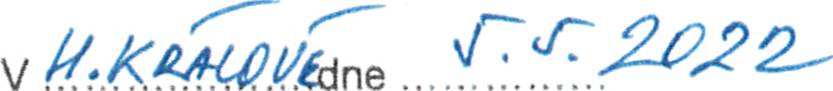 POSKYTOV ATEL:OBJEDNATEL:/ Josef Hrádek jednatel společnostiV Písku dne 5.5.2022	Roman Višňák	jednatel společnoti